Çift Ana dal Başvuru KoşullarıÖğrenci ikinci ana dal diploma programına, ana dal diploma programının en erken üçüncü yarıyılın başında, en geç ise beşinci yarıyılın başında başvurabilir.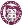 Öğrencinin başvurduğu yarıyıla kadar aldığı lisans programındaki tüm dersleri başarıyla tamamlamış olması gerekir.Başvurduğu yarıyıla kadar Ana dal lisans programında aldığı tüm derslerden başarılı olması ve genel akademik not ortalamasının 4,00 üzerinden en az 3,00 olması gerekmektedir. Öğrencinin kayıtlı olduğu Ana dal programının ilgili sınıfında başarı sıralaması itibari ile en üst % 20’sinde yer alması gerekir. Genel akademik not ortalaması en az 3,00 olduğu halde başarı sıralamasında %20’lik dilimde olmayan öğrencilerden Çift Ana dal yapılacak programın ilgili yıldaki taban puanından az olmamak üzere ÖSYS puanına sahip olması şartı aranmaktadır.Aynı anda birden fazla ikinci ana dal diploma programına kayıt yapılamaz. Ancak, aynı anda ikinci ana dal diploma ile yan dal programına kayıt yapılabilir.Yan dal Programı Başvuru KoşullarıÖğrenci, yan dal programına, ana dal lisans programının en erken üçüncü, en geç altıncı yarıyılda başvurabilir.Yan dal programına, başvurduğu yarıyıla kadar aldığı lisans programındaki tüm dersleri başarıyla tamamlamış olan öğrenciler başvurabilir.Öğrencinin başvurduğu yarıyıla kadar Ana dal lisans programında genel akademik not ortalamasının 4,00 üzerinden en az 2,50 olması gerekir.İlgili bölümlerin önerisi ve fakülte yönetim kurulu kararıyla başvuru koşullarına ek koşullar belirlenebilir ve bu koşullar ilanda yer alır.BAŞVURU TARİHLERİGÜZ (2021-2022)SONUÇLARIN İLANIBAHAR (2021-2022)SONUÇLARIN İLANIÇAP/YANDAL06/07/2021-14/07/202113/08/202107/02/2022-11/02/202221/02/2022